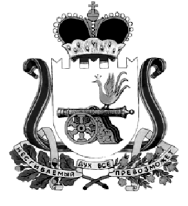 АДМИНИСТРАЦИЯ МУНИЦИПАЛЬНОГО ОБРАЗОВАНИЯ«КАРДЫМОВСКИЙ  РАЙОН» СМОЛЕНСКОЙ ОБЛАСТИ П О С Т А Н О В Л Е Н И Е  от    14. 01. 2020      № 00002Администрация муниципального образования «Кардымовский район» Смоленской областип о с т а н о в л я е т:1. Внести изменения в приложение к Постановлению Администрации муниципального образования «Кардымовский район» Смоленской области от 26.08.2019 №00533 «Об утверждении перечня земельных участков, предоставляемых бесплатно гражданам, имеющим трех и более детей,  поставленным на учет, для индивидуального жилищного строительства  на территории муниципального образования Кардымовского городского поселения Кардымовского района Смоленской области» (в ред. от 21.11.2019 №00758) (далее – постановление), изложив его в новой редакции согласно приложению к настоящему постановлению.2. Опубликовать настоящее постановление в Кардымовской районной газете «Знамя труда» - Кардымово» и разместить на официальном сайте Администрации муниципального образования «Кардымовский район» Смоленской области.3. Контроль исполнения настоящего постановления возложить на заместителя Главы муниципального образования «Кардымовский район»  Смоленской области  Д.В. Тарасова.4. Настоящее постановление вступает в силу со дня его подписания.Приложение к постановлению Администрации муниципального образования «Кардымовский район» Смоленской области                                                                               от    14. 01. 2020      № 00002ПЕРЕЧЕНЬземельных участков, предоставляемых бесплатно гражданам, имеющим трех и более детей, поставленным на учет, для индивидуального жилищного строительства на территории муниципального образования Кардымовского городского поселения Кардымовского района Смоленской областиО внесении изменений в приложение к постановлению Администрации муниципального образования «Кардымовский район» Смоленской области от 26.08.2019 №00533Глава муниципального образования «Кардымовский район» Смоленской областиП.П. Никитенков№ п/пКадастровый номер земельного участкаМестоположение земельного участкаПлощадь земельного участка кв.м.12341.67:10:0560101:426Российская Федерация, Смоленская область, Кардымовский район, Кардымовское городское поселение,             д. Кривцы, уч.115002.67:10:0560101:424Российская Федерация, Смоленская область, Кардымовский район, Кардымовское городское поселение,              д. Кривцы, уч.415003.67:10:0010101:247Российская Федерация, Смоленская область, п. Кардымово, ул. Ленина, микрорайон «Новое Кардымово»12004.67:10:0010101:254Российская Федерация, Смоленская область, п. Кардымово, ул. Ленина, микрорайон «Новое Кардымово»13005.67:10:0010101:256Российская Федерация, Смоленская область, п. Кардымово, ул. Ленина, микрорайон «Новое Кардымово»13006.67:10:0010101:244Российская Федерация, Смоленская область, п. Кардымово, ул. Ленина, микрорайон «Новое Кардымово»12007.67:10:0010101:246Российская Федерация, Смоленская область, п. Кардымово, ул. Ленина, микрорайон «Новое Кардымово»12008.67:10:0010101:248Российская Федерация, Смоленская область, п. Кардымово, ул. Ленина, микрорайон «Новое Кардымово»12009.67:10:0010101:250Российская Федерация, Смоленская область, п. Кардымово, ул. Ленина, микрорайон «Новое Кардымово»120010.67:10:0010101:251Российская Федерация, Смоленская область, п. Кардымово, ул. Ленина, микрорайон «Новое Кардымово»1200